Управление образованияАдминистрации Сергиево-Посадского районаМуниципальное общеобразовательное учреждение«Физико-математический лицей»Консультация для учителейпо теме «Логарифмические уравнения и неравенства с параметром»Учитель: Николаев Н.В.		Учитель: Чумичева Л.В.2016-2017  учебный годЛогарифмические уравнения и неравенства с параметромЗадачи с параметрами практически не представлены в школьном курсе математики. Между тем они включены в государственную итоговую аттестацию в 11 классе. Для решения задач с параметрами не требуется обладать знаниями, выходящими за рамки школьной программы. Однако непривычность формулировки обычно ставит в тупик учащихся, не имеющих опыта решения подобных задач.Параметр, присутствующий в условии задач, не создаёт слишком больших трудностей, но в то же время позволяет сформировать у учащихся отчетливое представление о параметрических задачах и основных принципах их решения.В работу включены: необходимый теоретический материал, примеры  с решениями, упражнения для самостоятельной работы с ответами.Пример 1: Определить при каких значениях параметраа уравнение     не имеет решений.Решение:  ОДЗ:   ⟺Решений нет при:  1) D< 0	2) D = D = 36-12=24D ≥ 0y(x) = y′(x) = 2x-6-a;y′′(3) = - ay(3) = 9 – 18 - 3a + 6 = - 3a – 3.aЄ (- 6 - 2; - 6 + 2)ервоначально верно;       24 < 25 – верноОтвет:  (-∞; 1].Пример 2: Уравнение     имеет только два корня. При каких значениях параметра   а  это возможно?Решение:  D(y):;Пусть  ;k ≠ 0 – существует один корень  k = 0 –бесконечное множество решений, т. е.  а = 1.Ответ: такого значения параметра  а  нет, чтобы уравнение   имело только два решения.Пример 3:  При каких значениях параметра k  уравнение    разрешимо?Решение:Пусть  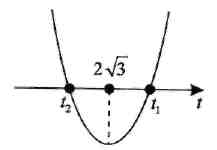 Так как   Значит, больший корень положителен.Но  ,  чтобы существовал (- условие существования логарифма).f( тогда    (f(t) = для  Ответ:при  существует единственный корень уравнения  ,т. е. уравнение разрешимо.Пример 4:  При каких значениях параметраа  неравенство     справедливо для любых  х?Решение:  Так как  ,тогда    .а) Пустьа > 1, тогда, учитывая,что  y = – возрастающая,   Выделим целую часть для каждой дроби и получимПоложимТак как  то это возможно для любых  , если    т. е. при  учитывая условия возрастания,   б)   тогда    что возможно не для всех положительных  t, даже если  D>0.  По условию этот случай не подходит.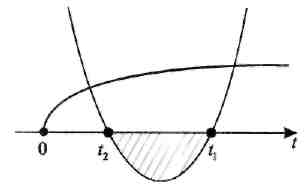 Ответ:  неравенство    справедливо для любых  х   при  Пример 5: Найдите все значения параметра  а, при которых число  х = 14  является решением неравенства   а числох = 26  не является решением этого неравенства.Решение:  Неравенство равносильноПусть  f(x) = 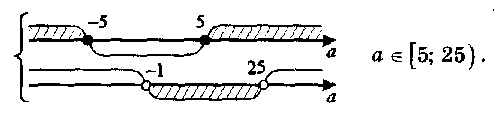 Ответ:  при  а Є [5; 25)  число  х = 14  является решением неравенства , а число х = 26  не является решением этого неравенства.Пример 6: При каких значениях параметра а неравенство  справедливо для любых  х  из области определения  D(H)?Решение:а) Если   то   - возрастающая, тогда   , ноТогда   и если неравенство должно быть справедливо всегда, то это возможно только при  ;  т. е.  б) Если  , то  7,5 <a< 10, тогда - убывающая и неравенство равносильноТогда   Чтобы это выполнялось, необходимо чтобыУчитывая условие убывания, получим  Ответ:  неравенство    справедливо для любых   х Є D(H)приа ≥ 152  или    .Самостоятельная работа:Найдите все значения параметра  а, при которых уравнение    имеет хотя бы одно решение.Найдите все значения параметра  а, при которых только одно из чисел является решением неравенства.При каких значениях параметраа неравенство справедливо для любых  Ответы:Ответ:  при    уравнение имеет хотя бы один корень.Ответ:  при    только  решение неравенства.	Ответ:  при    неравенство справедливо для любых  